Ośrodek Rehabilitacyjno-Edukacyjno-WychowawczyMyślenice Zdrojowa 119Konspekt- Ćwiczenia korekcyjne – plecy okrągłe część III – nauka przyjmowania postawy skorygowanejProwadzący: Opiekun lub rodzic	Zajęcia:  Wychowanie fizyczneTemat: - Ćwiczenia korekcyjne – plecy okrągłe część III – nauka przyjmowania postawy skorygowanejCele ogólne:Nauka przyjmowania postawy skorygowanejCele szczegółowe:Utrwalanie nawyków prawidłowej postawy ciała w pozycji  stojącejForma: indywidualnaMetoda:Szczególną uwagę należy zwrócić na odcinek lędźwiowy. Musi on przylegać ściśle do ściany podczas wykonywanych ćwiczeńPrzybory:  materac ,koc do ćwiczeń, wygodne ubranie Przebieg zajęć:Ćwiczenie numer 1Pw-stojąca - pięty , biodra ,kręgosłup i głowa przylegają do ściany, ręce wzdłuż tułowia.Ruch-  zginania  i prostowanie ( A i B ) głowy  bez odrywania jej od ściany, następnie  ustawienie  głowy w pozycji skorygowanej( zdjęcie C)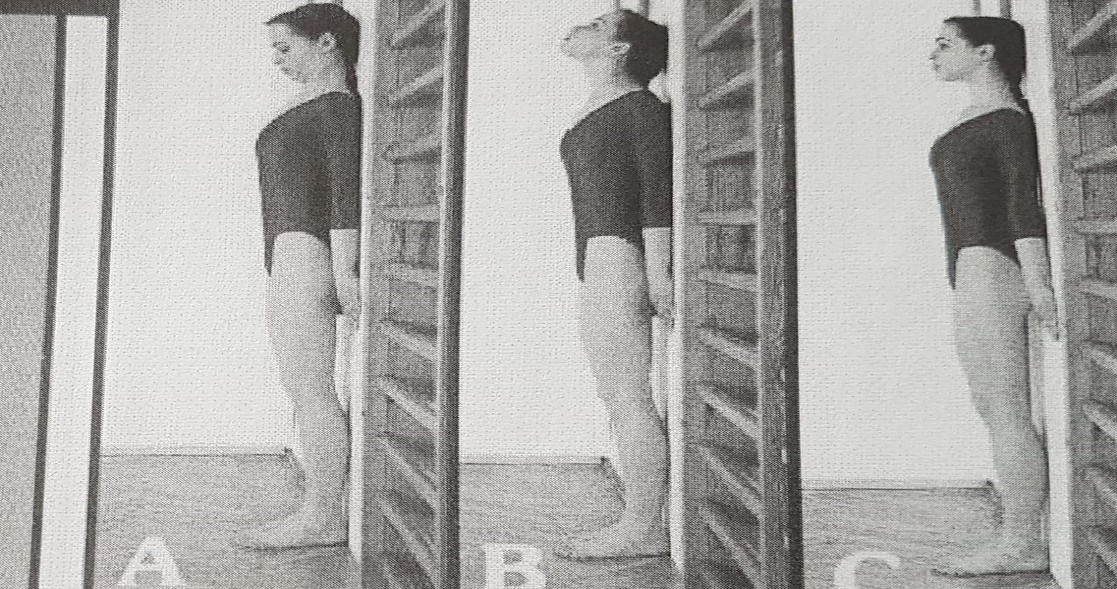 Źródło: S. Owczarek , Atlas ćwiczeń korekcyjnych. Wydawnictwo WSIP, Warszawa  1998.Ćwiczenie numer 2Pw-stojąca - pięty , biodra ,kręgosłup i głowa przylegają do ściany, ręce wzdłuż tułowia.Ruch- dociskanie stawów barkowych do ściany z równoczesną rotacja zewnętrzna  rąk, następnie powrót  rąk do ustawienia pośredniego  z  jednoczesnym przyciskaniem barków do ściany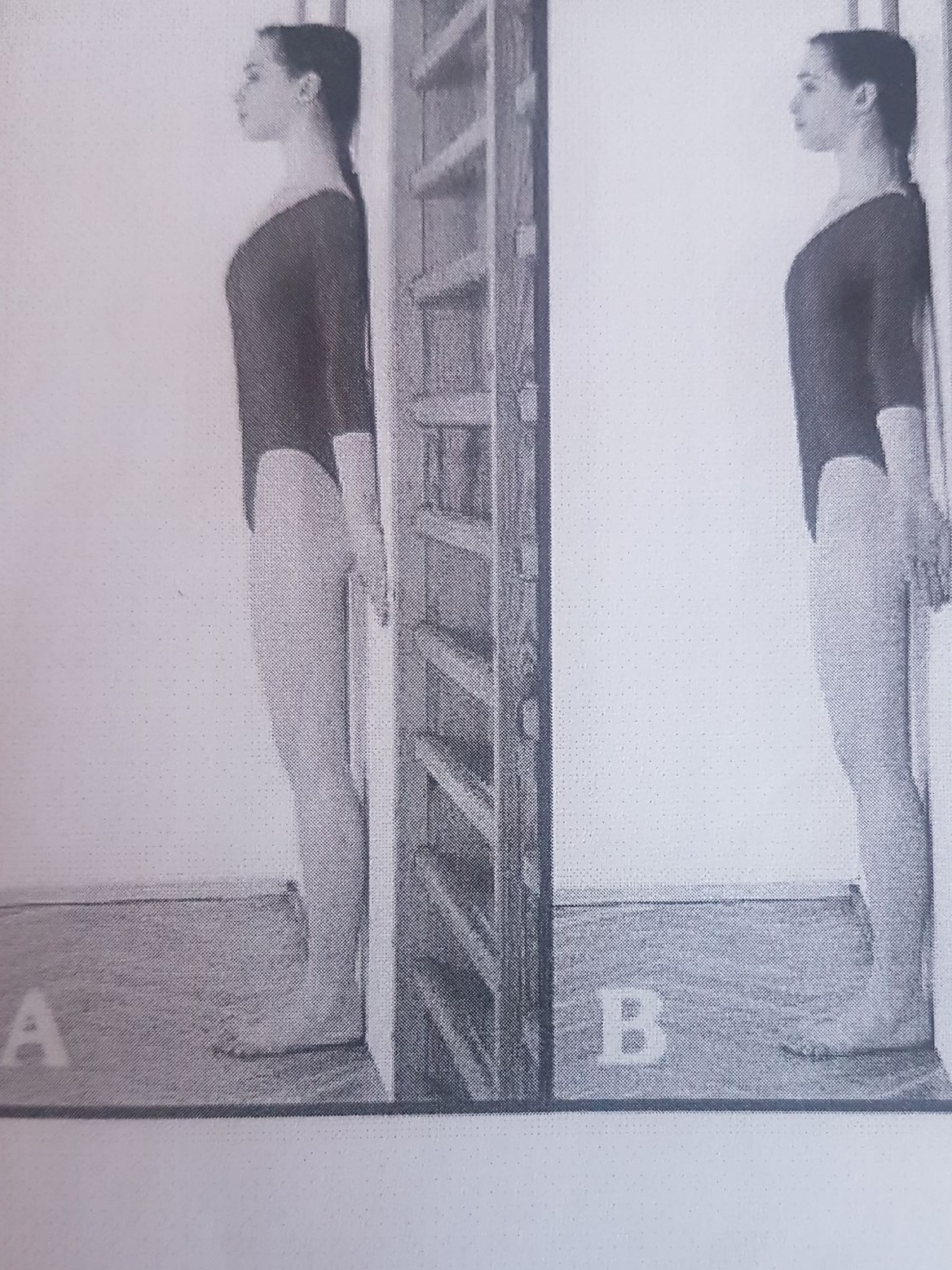 Źródło: S. Owczarek , Atlas ćwiczeń korekcyjnych. Wydawnictwo WSIP, Warszawa  1998.Ćwiczenie numer 3Pw- stojąca - pięty , biodra ,kręgosłup i głowa przylegają do ściany, ręce wzdłuż tułowia.Ruch- unoszenie i opuszczanie stawów barkowych  z jednoczesnym dociskaniem do ściany, a następnie pozostawienie w pozycji maksymalnego opuszczenia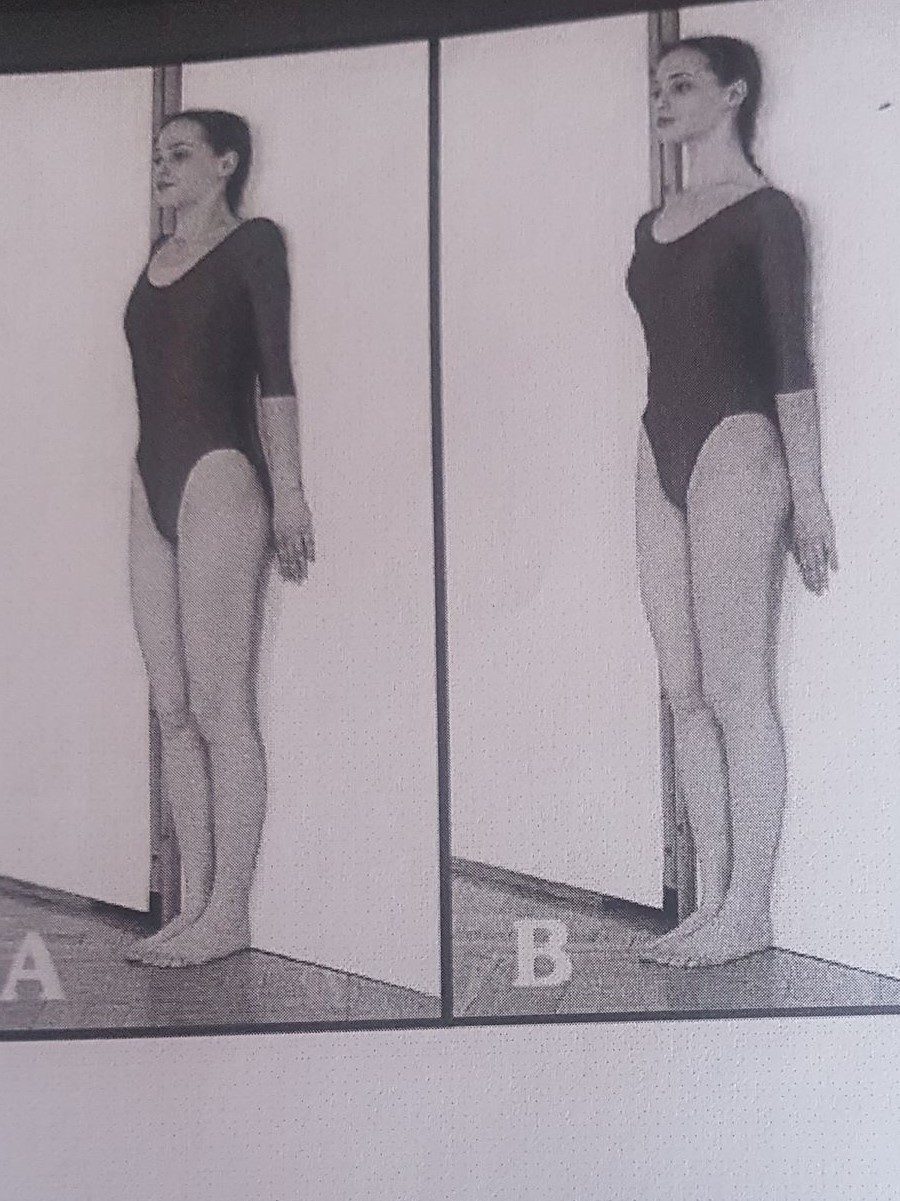 Źródło: S. Owczarek , Atlas ćwiczeń korekcyjnych. Wydawnictwo WSIP, Warszawa  1998.Ćwiczenie numer 4Pw- stojąca - pięty , biodra ,kręgosłup i głowa przylegają do ściany, ręce wzdłuż tułowia.Ruch- uwypuklenie klatki piersiowej bez odrywania stawów barkowych od ściany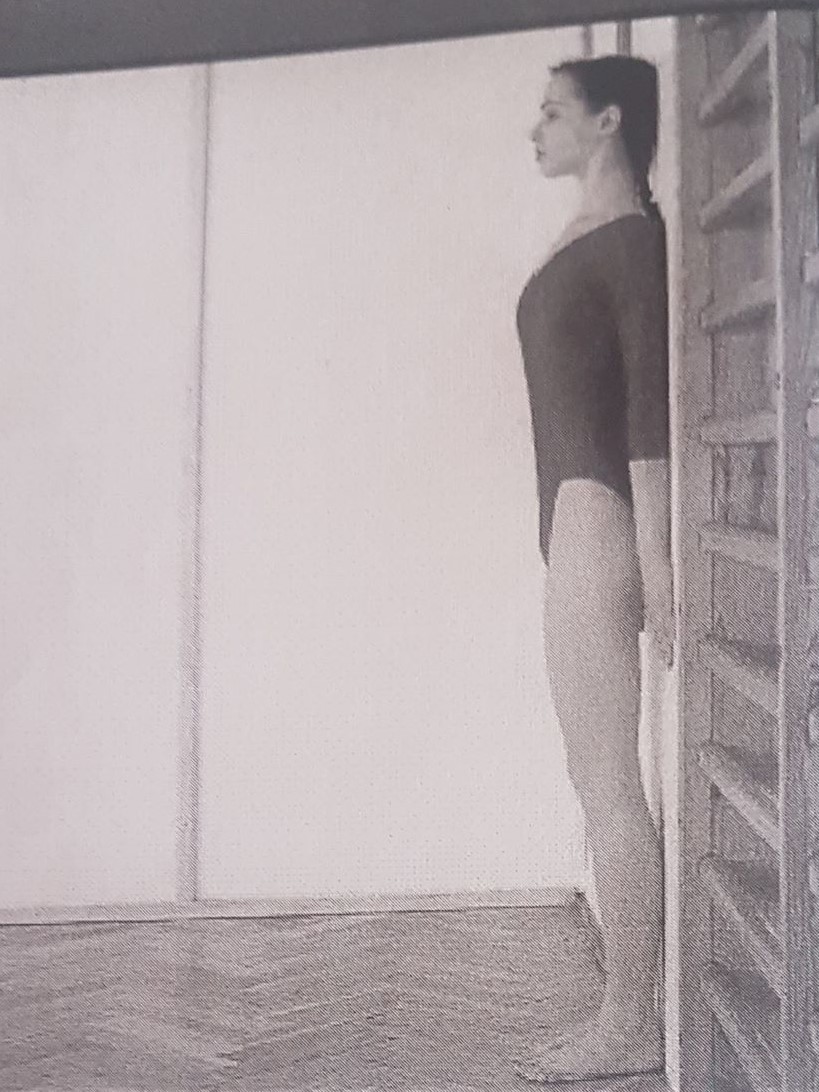 Źródło: S. Owczarek , Atlas ćwiczeń korekcyjnych. Wydawnictwo WSIP, Warszawa  1998.Ćwiczenie numer 5Pw- stojąca - pięty , biodra ,kręgosłup i głowa przylegają do ściany, ręce wzdłuż tułowia.Ruch-jednoczesna  globalna korekcja postawy :-wyciągnięcie  głowy w górę i ustawienie jej w pozycji skorygowanej-opuszczenie barków i przyciśnięcie ich do ściany-uwypuklenie klatki piersiowej ze ściągnięciem łopatek Ćwiczenie numer 6Pw- stojąca - pięty , biodra ,kręgosłup i głowa przylegają do ściany, ręce wzdłuż tułowia.Ruch-jednoczesna  globalna korekcja postawy następnie – krok w przód z utrzymaniem postawy skorygowanej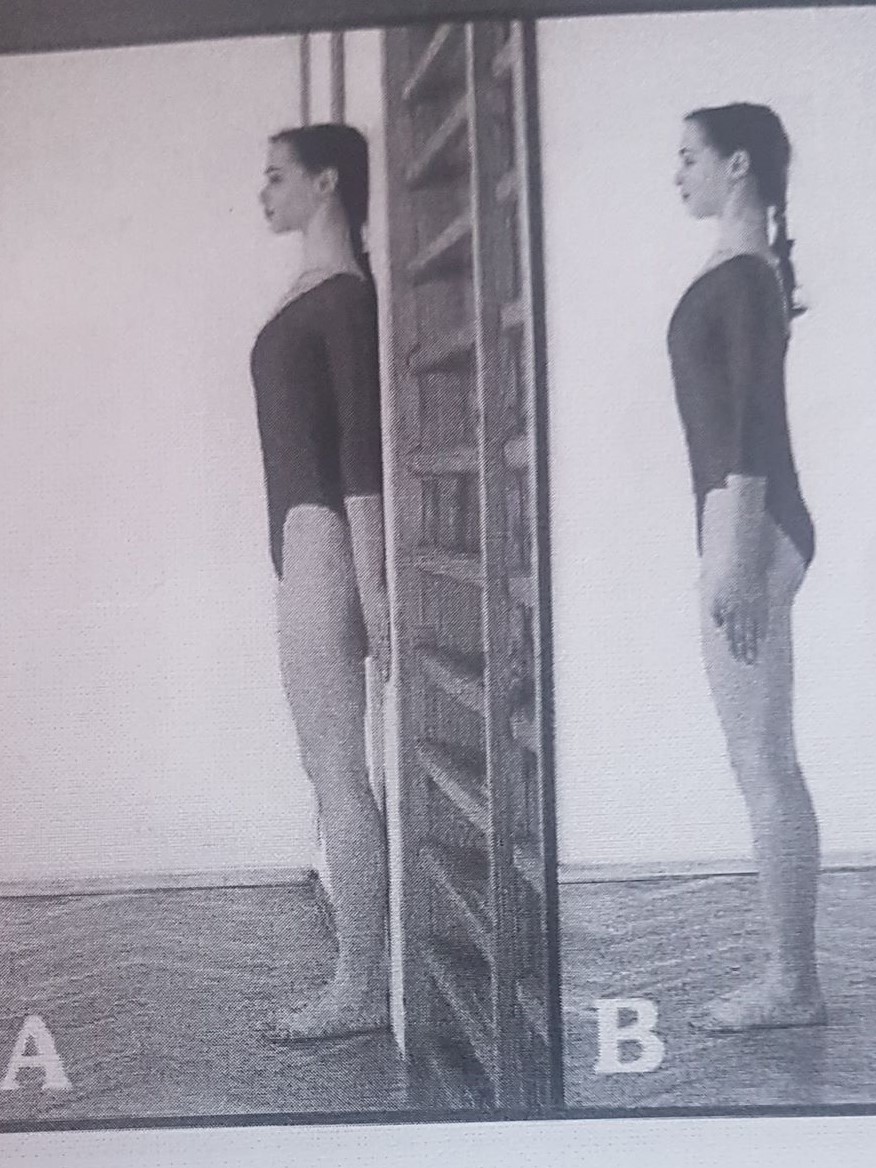 Źródło: S. Owczarek , Atlas ćwiczeń korekcyjnych. Wydawnictwo WSIP, Warszawa  1998.